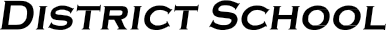 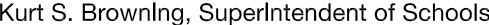 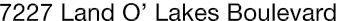 Finance Services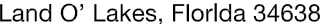 Joanne Millovitsch, Director of Finance813/ 794-2268	727/ 774-2268352/ 524-2268	Fax:  813/ 794-2266 e-mail:  jmillovi@pasco.k12.fl.usMEMORANDUMDate:	April 18, 2014To:	School Board MembersFrom:    Joanne Millovitsch, Director of Finance ServicesRe:	Attached Warrant List for the April 15, 2014Please review the current computerized list. These totals include computer generated, handwritten and cancelled checks.Warrant numbers 877408-877456.…………………………….……………………........................$1,178,589.66Amounts disbursed in Fund 1100 ........................................................................................................1,055,943.32Amounts disbursed in Fund 1300 ..................................................................................................................237.31Amounts disbursed in Fund 1400 ...............................................................................................................2,756.17Amounts disbursed in Fund 4100 .............................................................................................................31,138.58Amounts disbursed in Fund 4210 .............................................................................................................46,622.19Amounts disbursed in Fund 4220 ...............................................................................................................9,701.60Amounts disbursed in Fund 4240 ......................................................................................................................4.14Amounts disbursed in Fund 4320 ...............................................................................................................1,307.77Amounts disbursed in Fund 4340 .............................................................................................................13,071.10Amounts disbursed in Fund 7110 ...............................................................................................................1,380.69Amounts disbursed in Fund 7130 ...............................................................................................................1,377.61Amounts disbursed in Fund 7140 ..................................................................................................................139.66Amounts disbursed in Fund 7921 ....................................................................................................................86.46Amounts disbursed in Fund 7923 ....................................................................................................................66.39Amounts disbursed in Fund 9210 .............................................................................................................14,756.67Warrants are combined lists of Accounts Payable for four check runs. Confirmation of the approval of the April 15, 2014 warrants will be requested at the May 6, 2014 School Board meeting.